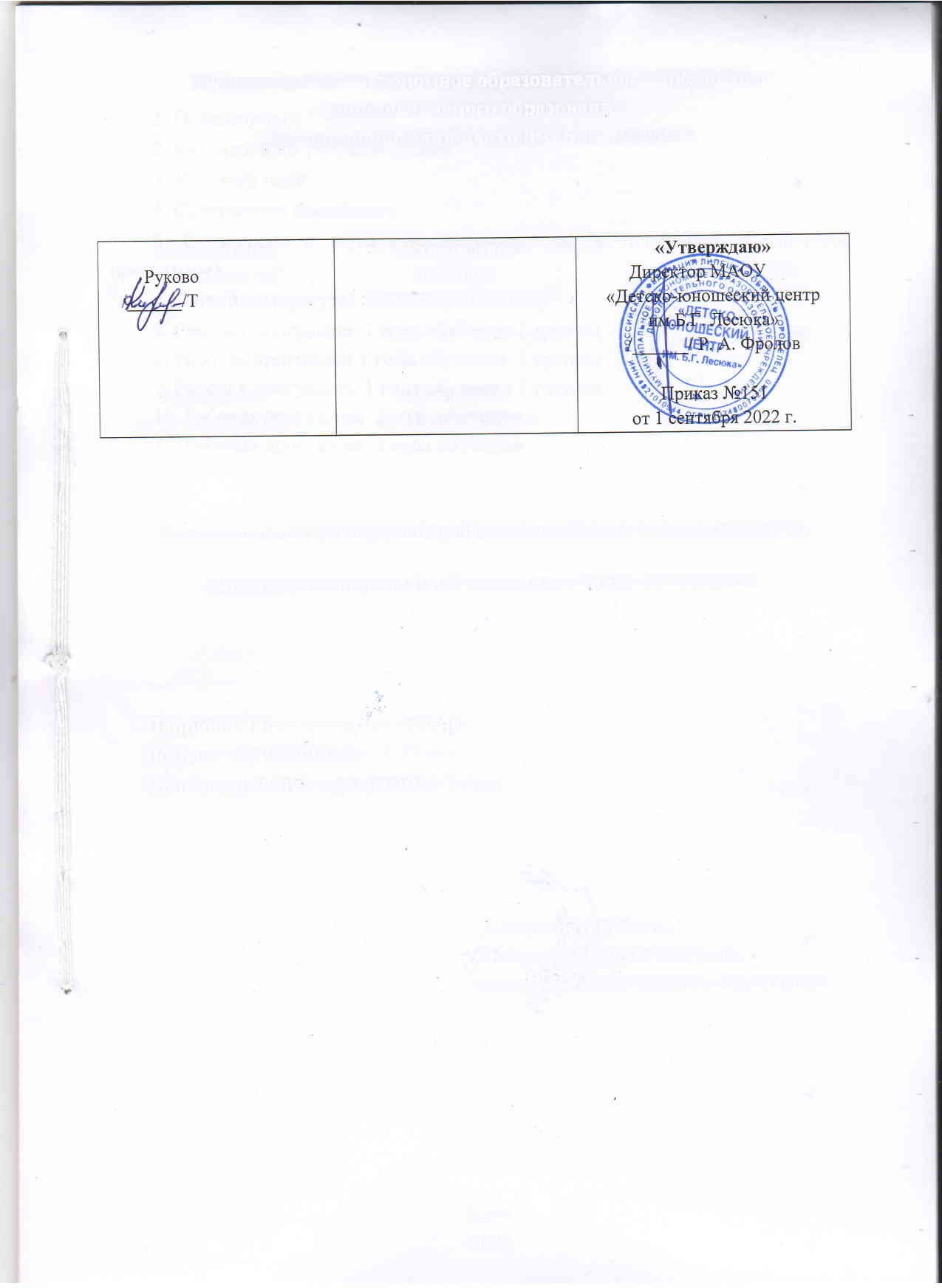 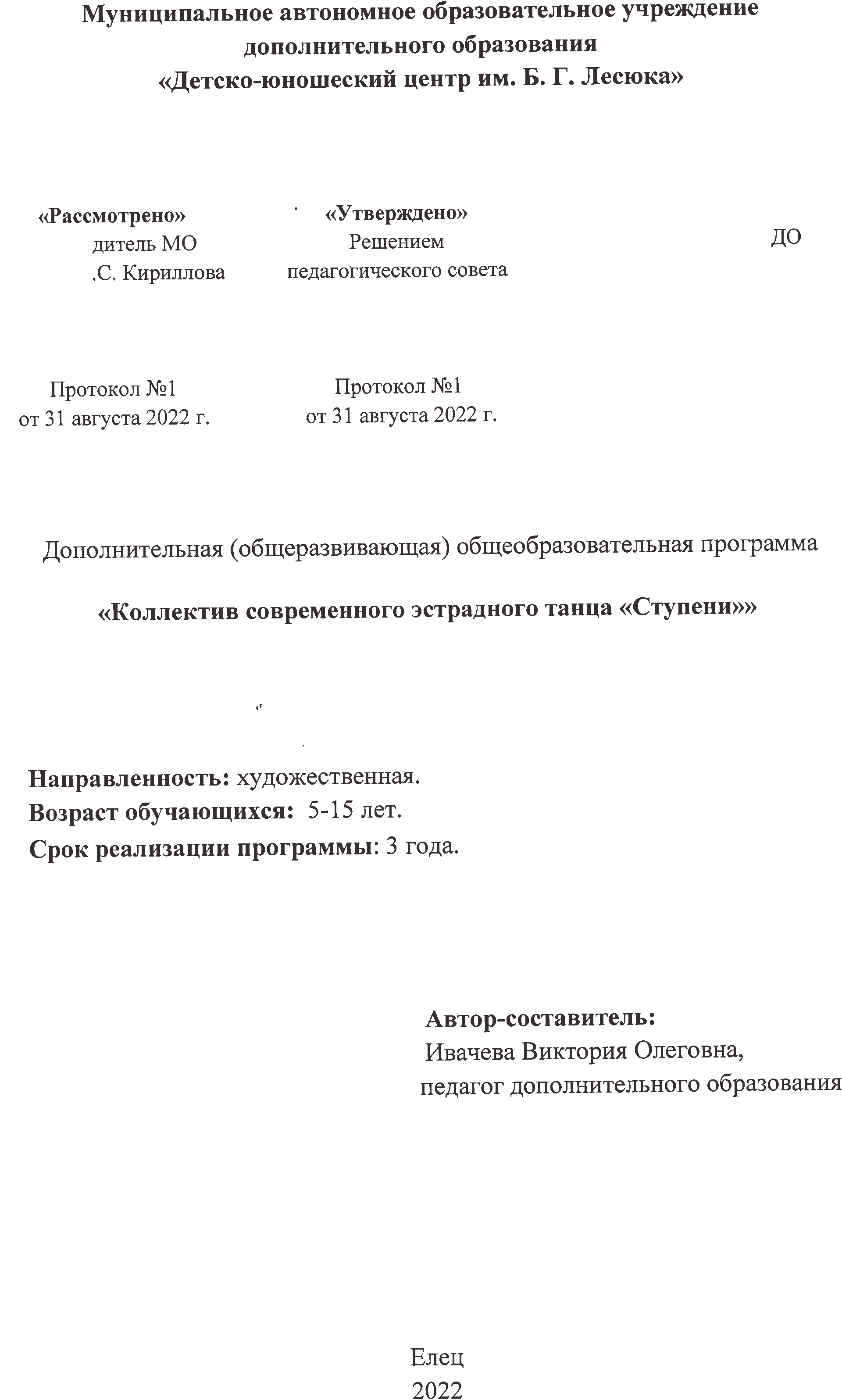 Содержание1. Пояснительная записка2. Календарный учебный график3. Учебный план 4. Содержание программы5. Оценочные и методические материалы (методическое обеспечение программы)6. Список литературы7. Рабочая программа  1 года обучения 1 группы8. Рабочая программа 1 года обучения  2 группы9. Рабочая программа  1 года обучения 3 группы10. Рабочая программа  2 года обучения11. Рабочая программа  3 года обученияПояснительная запискаДополнительная (общеразвивающая) общеобразовательная программа  «Коллектив современного эстрадного танца «Ступени»» разработана согласно требованиям Локального акта «Положение о структуре, порядке разработки и утверждения дополнительных (общеразвивающих) общеобразовательных программ в МАОУ ДО «Детско-юношеский центр им. Б.Г. Лесюка». Программа дает возможность каждому ребенку получать дополнительное образование, исходя из его интересов, склонностей, способностей образовательных потребностей, осуществляемых за пределами федеральных государственных образовательных стандартов. Программа создает условия для творческого самовыражения детей 5-15 лет, ориентации их  на процесс воспитания и развития личности посредством хореографии. 	Направленность программы художественная, так как у детей раздвигаются рамки художественного видения мира, а простые и привычные действия преображаются в танцевальные, становятся имитацией поведения нужного художественного образа.Актуальность программы обусловлена тем, что в последние годы в детской среде наблюдается недостаток художественно-эстетического воспитания и должного внимания общества к организации свободного времени школьников. Для детей типично стремление к объединению в группы, которые возникают спонтанно, что ведёт к самым негативным последствиям. В процессе занятий у детей воспитывается чувство коллективизма, способность к продуктивному творческому общению. В процессе подготовки концертных номеров, само выступление воспитывает терпение, ответственность, уважение друг к другу, чувство сотрудничества.Новизна программы заключается в том, что по форме реализации программа является краткосрочной, но несмотря на это, программа охватывает многие базовые аспекты хореографического искусства, излагая их для обучающихся в легкодоступной игровой форме.Основной отличительной особенностью программы от уже существующих программ по хореографии является то, что она дает возможность обучающемуся за короткое время обучения попробовать свои силы в разных видах танцевального творчества. Основная цель и задачи программы.	Цель программы – формирование и развитие творческих особенностей обучающихся средствами музыки и танца.	Программа включает в себя обучающие, развивающие и воспитательные задачи.	К обучающим задачам следует отнести: 	- обучение элементарным знаниям о функциях организма; 	- обучение передачи образа с помощью движения, мимики;	- формирование у детей умения отображать ритмический рисунок композиции и находить сильную долю музыкального такта;	 - обучение  терминологии, принятой в хореографии.	К развивающим задачам следует отнести:	- формирование правильной осанки;	- формирование двигательных навыков;	- развитие ловкости, быстроты, гибкости, силы, выносливости, координации и пластики;	- развитие психических процессов ребёнка (памяти, внимания, мышления, воображения).	К воспитательным задачам относятся:	- воспитание морально-волевых качеств: выдержки, настойчивости;	- приобщение обучающихся к здоровому образу жизни и гармонии тела;	- развитие чувства взаимопомощи и взаимовыручки;	- формирование культуры поведения и общения.	Возраст обучающихся, срок  реализации программы, основные формы занятий. 	Программа предназначена для детей от 5 до 15 лет.   Набор в группы – свободный (без конкурса). В зависимости от возраста дифференцируются формы работы и требования к обучающимся. В самом начале обучения основная форма работы   – игровая, упражнения имеют соревновательный характер, затем по мере обучения подход становится  более требовательным: акцент делается на понимании важности того дела, которым мы занимаемся. В начале обучения цель педагога – ввести ребёнка в сферу хореографии, а  затем,  в конце обучения, обучающиеся должны представить свои творческие работы. 	Формы организации деятельности:  учебные занятия могут проводиться со всем составом объединения, по группам и подгруппам, а также индивидуально (с наиболее способными детьми при подготовке к конкурсным мероприятиям).	Режим занятий. 	Программа рассчитана на 3 года обучения. Занятия проводятся:	- для 1 года обучения:	1 группа  - 2 раза в неделю по 1 часу, 2 часа в неделю, 72 часа в год;	2 группа - 3 раза в неделю по 1 часу, 3 часа в неделю, 108 часов в год;	3 группа - 4 раза в неделю по 1 часу, 4 часа в неделю, 144 часа в год.	Для 2 года и 3 года обучения – 2 раза в неделю по 2 часа,  4 часа в неделю, 144 часа в год.	1 и 2 группы 1 года обучения сформированы из обучающихся 5-7 лет,  длительность одного учебного часа для детей данного возраста  - 30 мин. Длительность занятия для детей 3 группы  – 45 мин.	Ожидаемые результаты освоения программы.	Предметные результаты. Обучающиеся будут знать функции организма, терминологию, принятую в хореографии. Будут уметь передавать образ с помощью движения и мимики. Отображать ритмический рисунок композиции и находить сильную долю музыкального такта.	Метапредметные результаты. В результате обучения у детей будут развиты двигательные навыки, правильная осанка, ловкость, быстрота, гибкость, сила, выносливость, координация и пластика. А так же, психические процессы (память, внимание, мышление, воображение). 	Личностные результаты. Обучающиеся будут обладать морально волевыми качествами (выдержка, настойчивость), стремлением к здоровому образу жизни и гармонии тела. Будут готовы с радостью помочь товарищу в сложной ситуации.2. Календарный учебный график.Начало учебного года – 1 сентября.Окончание учебного года – 31 мая.Учебный план 1 года обучения(1 группа)Учебный план 1 года обучения(2 группа)Учебный план 1 года обучения(3 группа)Учебный план 2 года обученияУчебный план 3 года обученияСодержание программы1 год обучения		1.Вводное занятие.	Теория. Инструктаж. Знакомство с понятием «хореография». Танец и его виды. Пробуждение интереса к занятиям хореографии.	Практика. Поклон. Разминка. Парные игровые упражнения.		2. Разминка.	Теория. В  раздел включены упражнения на полу, которые позволяют с наименьшими затратами энергии достичь сразу трех целей: повысить гибкость суставов; улучшить эластичность мышц и связок; нарастить силу мышц.	Эти упражнения способствуют исправлению	некоторых	недостатков	корпуса, ног	и	помогают	вырабатывать «выворотность» ног, развивать гибкость, эластичность стоп.	Практика. Упражнения ритмической разминки на середине зала, по кругу, по диагонали, у станка.	3. Основы классического танца развивают у детей легкость, красоту движений, выразительность. 	Теория. Раздел включает танцевально-тренировочные упражнения классического тренажа. Построенные по степени усложнения упражнения подготавливают к выполнению более сложных движений и физической нагрузке; укрепляют мышцы спины, ног; формируют у детей хорошую осанку, гибкость; способствуют развитию координации движений. В содержание раздела могут быть включены беседы об искусстве классического танца и прослушивание музыкального материала.	Практика. Выработка осанки, опоры, «выворотности», эластичности и крепости голеностопного, коленного и тазобедренного суставов. Отработка позиций и положений ног и рук		4. Основы современного танца.	Теория. В содержание раздела могут быть включены беседы о современных направлениях танца и прослушивание музыкального материала.		Практика. В раздел включены такие современные направления, как джаз и модерн.	5. Постановочная, репетиционная работа в процессе которой создается  коллективный «творческий продукт» - танцевальный репертуар.             Теория. На репетициях дети приучаются к сотворчеству, у них развиваются художественное воображение, ассоциативная память, творческие способности.            Практика. Приобщение детей к творческой самодеятельности, могущей отразиться как на интерпретации детьми поставленных педагогом танцев, так и на «детскости» репертуара по его содержанию и форме.		6. Текущий контроль.  Зачетное исполнение танцевальных элементов. 		7. Творческая деятельность.	Теория.  Коммуникативные танцы-игры – содержат несложные движение, включающие элементы невербального общения, смену партнеров, игровые и импровизационные задания. 	Импровизационные игры - дети импровизируют выразительно-изобразительные движения в характере музыки, которую слушают и исполняю. 	Сюжетно-ролевой игры воплощается ребенком с помощью роли, которую он на себя берет.	Практика. Выполнение коммуникативных танцев-игр, импровизационных игр, сюжетно-ролевых игр  с помощью роли, которую на себя берет ребенок.		8. Упражнения с предметами.			Теория. Выполнение упражнений с предметами позволяет детям не только выполнять упражнения вместе с педагогом, но и самостоятельно составлять комплекс упражнения или комбинацию, что благоприятно влияет на развитие творческих способностей.	Практика. Работа с обручем, мячом, платком, скакалкой.	9. Промежуточный контроль. Зачетное выполнение элементов танца-игры.2 год обучения1. Вводное занятие.	Теория. Инструктаж. Беседа с обучающимися о целях и задачах на текущий год, о правилах техники безопасности на занятиях хореографии. Ознакомление с репертуаром нового учебного года.	Практика. Поклон. Разминка. Парные игровые упражнения.		2. Партерная гимнастика.	Теория. В раздел включены физические упражнения в положении сидя, лежа, на боку и т.д. Упражнения выполняются с большой амплитудой движений. Упражнения могут быть активные и пассивные, статические и динамические. 	Практика. Упражнения на укрепления мышц спины и брюшного пресса. Упражнения на развитие тела танцора при применении комплекса изученных и новых упражнений на полу.	3. Классический танец развивают у детей легкость, красоту движений, выразительность. 		Теория. Знакомство обучающихся с новыми терминами, использующимися в классической хореографии с использованием наглядного материала.		Практика. Повторение и закрепление упражнений 1 года обучения.	Полуприседание (деми-плие) – по 1,2,5 позиции, (гран-плие) по 1,2 позиции. Подъем на полупальцы обеих ног (релеве) по всем позициям. Батман тандю, батман тандю жете назад. Ронд де жамб партер с паузами (endehors -андеор) Упражнения для рук, головы, корпуса (пор де бра). Адажио. Медленное поднимание ноги (релевелян) вперед, в сторону  Прыжки (эшаппе) из 1 позиции во 2 и обратно.		4.   Современный танец.            Теория. Знакомство с современным танцевальным направлением хип-хоп. 	Просмотр видеоматериала. Изучение терминов, использующихся для обозначения 	тех или иных движений.		Пракика. Прослушивание и обсуждение характерной музыки для современного танца «Хип-хоп», «Пружинка» в современном танце (основы «Хип-хоп»). Элементы танца «Хип-хоп» и соединение их в комбинации.	5. Постановочная, репетиционная работа в процессе которой создается коллективный «творческий продукт» - танцевальный репертуар. Подготовка к отчетному концерту или открытому занятию.             Теория. На репетициях дети приучаются к сотворчеству, у них развиваются 	художественное воображение, ассоциативная память, творческие способности.            Практика. Приобщение детей к творческой самодеятельности, могущей 	отразиться как на интерпретации детьми поставленных педагогом танцев, так и на 	«детскости» репертуара по его содержанию и форме.		6. Текущий контроль.  Зачетное исполнение танцевальных элементов. 		7. Творческая деятельность.		Теория.  Коммуникативные танцы-игры – содержат несложные движение, 	включающие элементы невербального общения, смену партнеров, игровые и 	импровизационные задания. 		Импровизационные игры - дети импровизируют выразительно-	изобразительные движения в характере музыки, которую слушают и исполняю. 			Сюжетно-ролевой игры воплощается ребенком с помощью роли, которую он 	на себя берет.	Практика. Выполнение коммуникативных танцев-игр, импровизационных игр, сюжетно-ролевых игр  с помощью роли, которую на себя берет ребенок.		8. Основы народного танца.			Теория. Изучение новых терминов, их значений. Знакомство с характерными 	особенностями народов мира.	Практика. Тройной притоп. Повороты на 3 шагах вправо, влево с пяткой и притопами. Тройной шаг с притопом вперед, назад (в повороте). Перескок с ноги на ногу.		9. Промежуточный контроль. Зачетное выполнение элементов танца-игры.3 год обучения1. Вводное занятие.		Теория. Инструктаж. Беседа с обучающимися о целях и задачах на текущий 	год, о правилах техники безопасности на занятиях хореографии. Ознакомление с 	репертуаром нового учебного года.	Практика. Поклон. Разминка. Парные игровые упражнения.		2. Азбука танцевального движения.	Теория. Знакомство с музыкальными терминами, означающими характер музыки. Работа над развитием музыкальности.	Практика. Импровизация под музыкальное сопровождение (образы в музыке) Работа с карточками на определение характера музыки. Игровые минутки.		3. Классический танец развивает у детей легкость, красоту движений, 	выразительность. 		Теория. Знакомство обучающихся с новыми терминами, использующимися в 	классической хореографии с использованием наглядного материала.	Практика. Повторение и закрепление упражнений 1 и 2 года обучения. 	Создание более сложных комбинаций демиплие и гранд плие. Батмантандю. 	Батмантандюжете. Ронд де жамб партер. Изучение батман фондю (3 направления движения). Адажио ( деволюпе, релевелянт).Гранд батман с паузами Шине (увеличение темпа). Прыжки: соте с руками, эшаппе ( в повороте), шажмандепье (5 поз.)		4.  Современный танец.            Теория. Беседа с обучающимися о танцевальных направлениях, над которыми 	будет проводиться работа. Показ видеоматериала. Обсуждение правил выполнения 	творческой работы — самостоятельно придуманный и поставленный танцевальный 	номер.		Практика. Повторение изученного материала и его последующее 	усложнение. Изучение танцевальных комбинаций в современном характере.	Совмещение двух стилей современного танца.		5. Постановочная, репетиционная работа в процессе которой создается 	коллективный «творческий продукт» - танцевальный репертуар. Подготовка к 	отчетному концерту или открытому занятию.             Теория. На репетициях дети приучаются к сотворчеству, у них развиваются 	художественное воображение, ассоциативная память, творческие способности.            Практика. Приобщение детей к творческой самодеятельности, могущей 	отразиться как на интерпретации детьми поставленных педагогом танцев, так и на 	«детскости» репертуара по его содержанию и форме.		6. Текущий контроль.  Зачетное исполнение танцевальных номеров.		7. Творческая деятельность.	Теория.  Коммуникативные танцы-игры – содержат несложные движение, включающие элементы невербального общения, смену партнеров, игровые и импровизационные задания. 		Импровизационные игры - дети импровизируют выразительно-	изобразительные движения в характере музыки, которую слушают и исполняю. 			Сюжетно-ролевой игры воплощается ребенком с помощью роли, которую он 	на себя берет.	Практика. Выполнение коммуникативных танцев-игр, импровизационных игр, сюжетно-ролевых игр  с помощью роли, которую на себя берет ребенок.		8. Основы акробатики.			Теория. Просмотр видеоматериала с обучающимися для наилучшего 	понимания техники исполнения трюковых элементов. Подробное описание 	трюковых элементов.	Практика. Разучивание трюковых элементов: «Колесо», «Кувырок вперед и назад», движение вперед и назад в положении «Мостик».
Работа в парах по разучиванию простых поддержек.		9. Итоговый контроль. Зачетное выполнение элементов танца-игры. 	Отчетный концерт.5. Оценочные и методические материалы(методическое обеспечение программы)	Материально-техническое обеспечение.Занятия проходят в специально оборудованном классе. В работе используются фонограммы различных стилей, жанров, дидактический материал для подвижных игр и танцевально-ритмической гимнастики. Специальный реквизит для каждого ребёнка (коврики, мячи, скакалки, ленты, платки, султанчики).Методическое обеспечение программы	Методические приёмы.	В основе обучения стоит индивидуально-дифференцированный подход к каждому учащемуся в целях раскрытия	и изучения его индивидуальных особенностей и способностей. Обучение танцевальным движениям происходит путем практического показа и словесных объяснений. При изучении нового и повторении пройденного материала следует, как можно чаще менять формы построения детей в зале, менять в последовательном порядке линии, по которым выстроены дети, потому что при перестроении создается оживление, игровая атмосфера, происходит своеобразная разрядка. Для качественного усвоения движений следует отбирать и прорабатывать их в небольшом количестве и длительно изучать; для развития творческой фантазии детей	разнообразно сочетать танцевальные движения.	Сначала	необходимо разучить у станка движения, требующие выработки устойчивости,      остальные движения разучиваются сразу на середине зала. На основе отдельных элементов, движений постепенно выстраиваются танцевальные комбинации, которые в дальнейшем усложняются движениями рук, наклонами и поворотами корпуса, головы, исполняются с продвижением в разных направлениях. Не следует включать в одно занятие слишком много танцевального материала. Важно из занятия в занятие логично переходить от одного движения к другому, усложняя и развивая технику его исполнения, танцевальность.	Большое значение уделяется танцевальной импровизации в целях создания условий для проявления учащимися собственной инициативы, желания сделать что-то свое, выражения своих чувств и эмоций. Все это будет способствовать тому, что они во время выступлений будут чувствовать себя на сцене и танцевать более уверенно, непринужденно.	Для достижения целевых установок программы необходимо уделять большое внимание формированию у детей художественного восприятия через пластику; развитию чувства ритма, темпа, музыкальной формы;	обучению владеть культурой движения: гибкости, выворотности, пластичности.Оценочные материалы	При определении уровня освоения программы педагог использует 5-ти балльную систему оценки (условно).	Пять баллов по всем параметрам получают дети, обладающие высоким уровнем способностей, с легкостью исполняющие задания педагога. 	Четыре балла получают дети, хорошо справляющиеся с заданиями, обладающие средним уровнем способностей. 	Три балла – если ребёнок испытывает трудности, показывает низкий уровень способностей. 	Два балла – ребёнок не понимает педагога, не может выполнить задания, плохая память, координация и чувство ритма отсутствуют.  Список литературы для педагога	1. Александрова Н. А., Голубева В.А. Танец Модерн. Пособие для начинающих. – М.: Издательство «Планета музыки» 2007г.	2. Базарова Н. Мей В. Азбука классического танца. – Ленинград. «Искусство» 1983. 	3. Барышникова Т. Азбука хореографии. С.-П., 1996г.	4. Боголюбская М. Учебно-воспитательная работа в детских самодеятельных хореографических коллективах. – М., 1992 (учебное пособие).	5. Ваганова А.Я. Основы классического танца. Л.,1934г. 	6. Васильева Е. Танец. – М. «Искусство» 1968.	7. Гусев Г.П. Методика преподавания народного танца. М., 2004г. 	8. Климов А. Основы русского народного танца. – М., 1994.	9. Программы для внешкольных учреждений и общеобразовательных школ Музыка, Москва, «Просвещение», 1986 год. Стр 304.	10. Пуртова Т., Беликова А., Кветная О. Учите детей танцевать. М.,2003г 	11. Ткаченко Т. Народный танец. – М., 1967.Список литературы для детей и родителей	1.Дешкова И. «Иллюстрационная энциклопедия балет в рассказах иисторических анекдотах для детей и их родителей». Москва 1995.	2.Фирилёва Ж.Е., Сайкина Е.Г. «Са-фи-дансе» Танцевально-игроваягимнастика для детей. Санкт-Петербург «Детство-пресс» 2003.
	3. Шершнев В.Г. «От ритмики к танцу», Москва 2008.РАБОЧАЯ ПРОГРАММАк дополнительной (общеразвивающей) общеобразовательной программе «Коллектив современного эстрадного танца «Ступени»»Возраст обучающихся: 5– 15 лет.Год обучения: 1 год.Группа №1.2022-2023 учебный год Содержание1.  Пояснительная записка2.  Календарно - тематическое планированиеПояснительная записка	Цель – познакомить обучающихся с хореографией, дать представление о её многообразии, воспитать двигательный аппарат, развить музыкальность, координацию, пространственную ориентацию, сформировать устойчивый интерес к занятиям танцем.	Задачи:	- получение обучающимися элементарных знаний о функциях организма;	- развитие ловкости, быстроты, гибкости, силы, выносливости, координации и пластики;	- воспитание музыкального и эстетического вкуса.Ожидаемые результаты.	Обучающиеся будут уметь: 	- красиво и непринуждённо держать корпус и голову;	- знать позиции ног и рук;	- начинать и заканчивать движение с музыкой;	- различать музыкальные и танцевальные жанры (марш, песня, вальс, полька, полонез).	Будут знать:	- правила исполнения программных упражнений и танцевальных элементов;- уметь исправлять ошибки; 		- владеть программной терминологией, уметь координировать движения ног, рук, головы и корпуса в танцевальной композиции;- ориентироваться в различных формах рисунка.Количество часов, отводимых на освоение программы.	Занятия проводятся 2 раза в неделю по 1 часу, 2  часа в неделю, 72 часа  в год.2. Календарно-тематическое планированиеРАБОЧАЯ ПРОГРАММАк дополнительной (общеразвивающей) общеобразовательной программе «Коллектив современного эстрадного танца «Ступени»»Возраст обучающихся: 5– 15 лет.Год обучения: 1 год.Группа №2.2022-2023 учебный год Содержание1.  Пояснительная записка2.  Календарно - тематическое планированиеПояснительная записка	Цель – познакомить обучающихся с хореографией, дать представление о её многообразии, воспитать двигательный аппарат, развить музыкальность, координацию, пространственную ориентацию, сформировать устойчивый интерес к занятиям танцем.	Задачи:	- получение обучающимися элементарных знаний о функциях организма;	- развитие ловкости, быстроты, гибкости, силы, выносливости, координации и пластики;	- воспитание музыкального и эстетического вкуса.Ожидаемые результаты.	Обучающиеся будут уметь: 	- красиво и непринуждённо держать корпус и голову;	- знать позиции ног и рук;	- начинать и заканчивать движение с музыкой;	- различать музыкальные и танцевальные жанры (марш, песня, вальс, полька, полонез).	Будут знать:	- правила исполнения программных упражнений и танцевальных элементов;- уметь исправлять ошибки; 		- владеть программной терминологией, уметь координировать движения ног, рук, головы и корпуса в танцевальной композиции;- ориентироваться в различных формах рисунка.Количество часов, отводимых на освоение программы.	Занятия проводятся 3  раза в неделю по 1 часу, 3 часа в неделю, 108 часов в год.2. Календарно-тематическое планированиеРАБОЧАЯ ПРОГРАММАк дополнительной (общеразвивающей) общеобразовательной программе «Коллектив современного эстрадного танца «Ступени»»Возраст обучающихся: 5– 15 лет.Год обучения: 1 год.Группа №3.2022-2023 учебный год Содержание1.  Пояснительная записка2.  Календарно - тематическое планированиеПояснительная записка	Цель – познакомить обучающихся с хореографией, дать представление о её многообразии, воспитать двигательный аппарат, развить музыкальность, координацию, пространственную ориентацию, сформировать устойчивый интерес к занятиям танцем.	Задачи:	- получение обучающимися элементарных знаний о функциях организма;	- развитие ловкости, быстроты, гибкости, силы, выносливости, координации и пластики;	- воспитание музыкального и эстетического вкуса.         -развитие творческого потенциала учащихся, стимулирование нравственно-эстетических переживаний, способности к эмоциональной отзывчивости.Ожидаемые результаты.	Обучающиеся будут уметь: 	- красиво и непринуждённо держать корпус и голову;	- знать позиции ног и рук;	- начинать и заканчивать движение с музыкой;	- знать точки зала, уметь выполнять самостоятельное перестроение в соответствие с заданием	Будут знать:	- правила исполнения программных упражнений и танцевальных элементов;- уметь исправлять ошибки; 		- владеть программной терминологией, уметь координировать движения ног, рук, головы и корпуса в танцевальной композиции;- ориентироваться в различных формах рисунка.	- владеть навыками художественной выразительности исполнения танца.Количество часов, отводимых на освоение программы.	Занятия проводятся 4 раза в неделю по 1 часу, 4 часа в неделю, 144 часа в год.2. Календарно-тематическое планированиеРАБОЧАЯ ПРОГРАММАк дополнительной (общеразвивающей) общеобразовательной программе «Коллектив современного эстрадного танца «Ступени»»Возраст обучающихся: 5 – 15 лет.Год обучения: 2 год.2022-2023 учебный год Содержание1.  Пояснительная записка2.  Календарно - тематическое планированиеПояснительная записка.	Цель – сформировать устойчивую  мотивацию к занятиям по разным направлениям хореографии.	Задачи:	1. Обучение передачи образа с помощью движения, мимики. 	2. Формирование у детей умения отображать ритмический рисунок композиции и находить сильную долю музыкального такта	3. Воспитание морально волевых качеств: выдержки, настойчивости, побуждение ребёнка к более дисциплинированному и настойчивому труду.	Ожидаемые результаты.	Обучающиеся будут уметь: 	-	различать музыкальные и танцевальные жанры (марш, песня, вальс, полька, полонез);	- передавать характер, ритмические особенности музыки в движении;	- ориентироваться в композиционном пространстве.	Будут знать:	- специфические отличия классической, народной и современной хореографии; 	- владеть программной терминологией,  уметь исправлять ошибки; 	- применять на практике нормы взаимоотношения в парном и ансамблевом исполнительстве.Количество часов, отводимых на освоение программы.	Занятия проводятся 2 раза в неделю по 2 часа, 4 часа в неделю, 144 часа в год.2. Календарно-тематическое планированиеРАБОЧАЯ ПРОГРАММАк дополнительной (общеразвивающей) общеобразовательной программе «Коллектив современного эстрадного танца «Ступени»»Возраст обучающихся: 5– 15 лет.Год обучения: 3 год.2022-2023 учебный годСодержание1.  Пояснительная записка2.  Календарно - тематическое планированиеПояснительная записка	Цель - совершенствование ранее полученных навыков и применение их в творческой практике. 	Задачи:	1. Формирование двигательных навыков. 	2. Развитие индивидуальности, научиться самовыражаться, с помощью танца. 	3. Развитие психических процессов ребёнка (память, внимание, мышление, воображение).	4. Воспитание музыкального и эстетического вкуса.	Ожидаемые результаты.	Обучающиеся будут уметь: 	- передать характер, ритмические особенности музыки в движении;	- обладать музыкальностью, координацией, актерской выразительностью и применять полученные навыки и знания в самостоятельном творчестве;	- передавать характер, ритмические особенности музыки в движении.	Будут знать:	- базовые знания по классической, народной и современной хореографии;	-этику группового исполнения, творческий подход к работе, владение культурой поведения на концертах, за кулисами, основы сценического мастерства; 	-анализировать музыкальное произведение с позиции структуры, выразительных средств мелодии и аккомпанемента.Количество часов, отводимых на освоение программы.	Занятия проводятся 2 раза в неделю по 2 часа, 4 часа в неделю, 144 часа в год.2. Календарно-тематическое планирование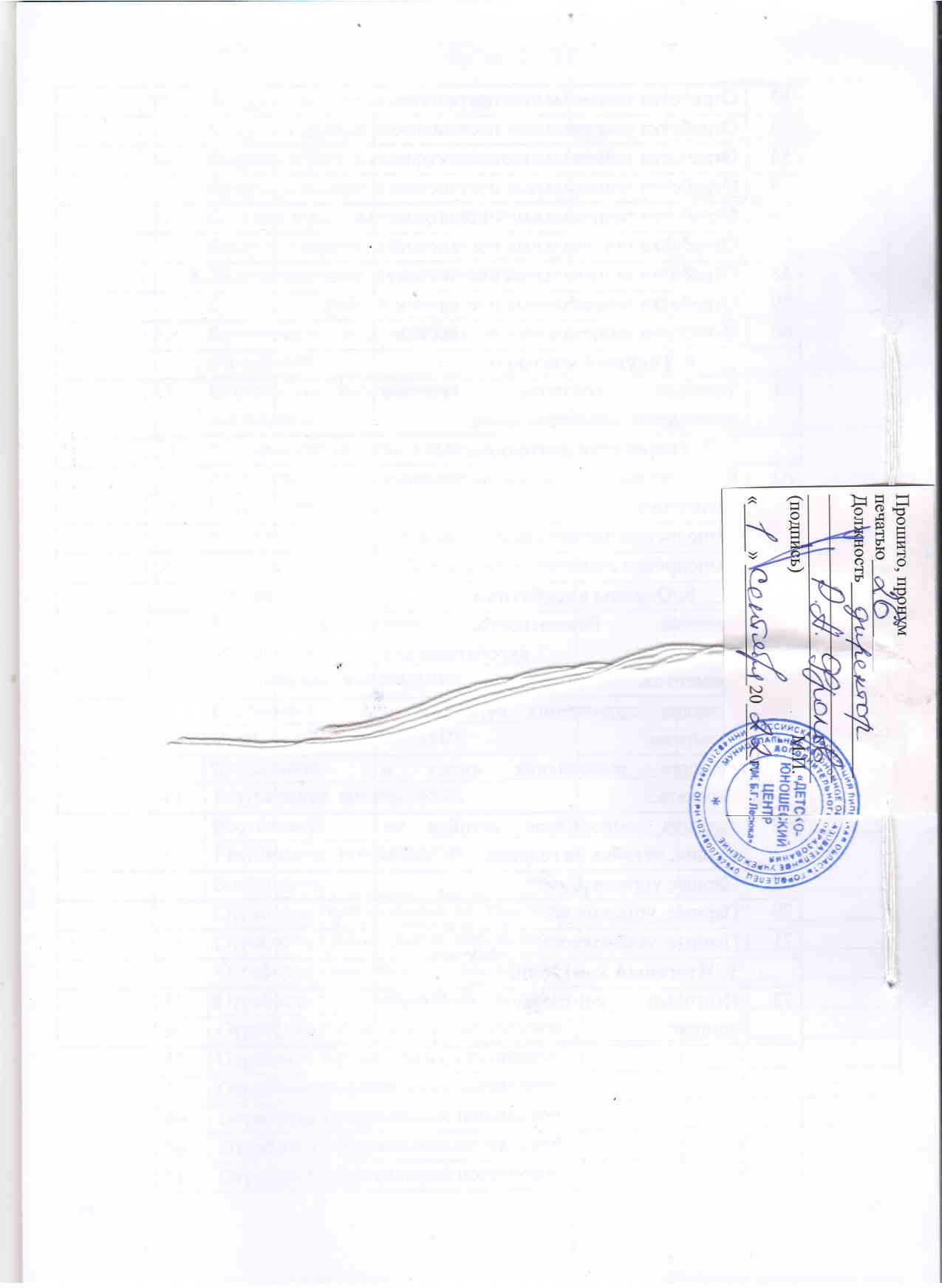 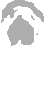 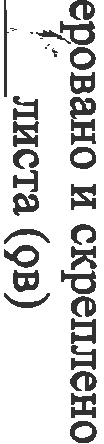 №п/пГод обученияВсего учебных недельКол-во учебных днейОбъем учебных часовРежим работы11 год обучения (1 группа)3672722 раза в неделю по 1 часу21 год обучения(2 группа)361081083 раза в неделю по 1 часу31 год обучения(3 группа)361441444 раза в неделю по 1 часу42 год обучения36721442 раза в неделю по 2 часа53 год обучения36721442 раза в неделю по 2 часа№ п/пНаименование разделов и темКол-во часовИз нихИз них№ п/пНаименование разделов и темКол-во часовТеорияПрактика1Вводное занятие.11-2Разминка.8-83Основы классического танца.10-104Основы современного танца.8-85Постановочная, репетиционная работа.232216Текущий контроль.1-17Творческая деятельность.5148Упражнения с предметами.15-159Промежуточный  контроль.1-1ИТОГО:ИТОГО:72468№ п/пНаименование разделов и темКол-во часовИз нихИз них№ п/пНаименование разделов и темКол-во часовТеорияПрактика1Вводное занятие.2112Разминка.23-233Основы классического танца.20-204Основы современного танца.18-185Постановочная, репетиционная работа.232216Текущий контроль.1-17Творческая деятельность.5148Упражнения с предметами.15-159Промежуточный  контроль.1-1ИТОГО:ИТОГО:1084104№ п/пНаименование разделов и темКол-во часовИз нихИз них№ п/пНаименование разделов и темКол-во часовТеорияПрактика1Вводное занятие.2112Разминка.23-233Основы классического танца.20-204Основы современного танца.18-185Постановочная, репетиционная работа.592576Текущий контроль.1-17Творческая деятельность.5148Упражнения с предметами.15-159Промежуточный  контроль.1-1ИТОГО:ИТОГО:1444140№ п/пНаименование разделов и темКол-во часовИз нихИз них№ п/пНаименование разделов и темКол-во часовТеорияПрактика1Вводное занятие.2112Партерная гимнастика.18-183Классический танец.18-184Современный танец.18-185Постановочная, репетиционная работа.582566Текущий контроль.2-27Творческая деятельность.8268Основы народного танца.18-189Промежуточный контроль.2-2ИТОГО:ИТОГО:1445139№ п/пНаименование разделов и темКол-во часовИз нихИз них№ п/пНаименование разделов и темКол-во часовТеорияПрактика1Вводное занятие.2112Азбука танцевального движения.22-223Классический танец.20-204Современный танец.18-185Постановочная, репетиционная работа.582566Текущий контроль.2-27Творческая деятельность.6-68Основы акробатики.141139Итоговый контроль.2-2ИТОГО:ИТОГО:1444140№ п\пТемаКол-во часовКол-во часов№ п\пТемаТеория ПрактикаДата проведения1. Вводное занятие.1. Вводное занятие.111Инструктаж. Знакомство с понятием «хореография». Танец и его виды.12. Разминка.2. Разминка.882Знакомство с основными выразительными средствами музыки.13Понятие танцевального движения - его длительность и  характер.14Понятие танцевального движения – его  настроение и  темп.15Взаимосвязь музыки и движения.16Партерная гимнастика.17 Партерная гимнастика.18 Разминка у станка.19Разминка у станка.13. Основы классического танца.3. Основы классического танца.101010Постановка корпуса, рук, ног.111Постановка корпуса, рук, ног.112Постановка корпуса, рук, ног.113Постановка корпуса, рук, ног.114Упражнения у станка.115Упражнения у станка.116Port de bras (пордебра).117Allegro (аллегро) – прыжки.118Упражнения на середине зала.119Упражнения на середине зала.14. Основы современного танца.4. Основы современного танца.8820Положения рук и ног.121Положения рук и ног.122Изучение  элементарных форм растяжек, наклонов и слитных движений.123Изучение  элементарных форм растяжек, наклонов и слитных движений.124Выработка шага, гибкости, эластичности мышц и связок.125Выработка шага, гибкости, эластичности мышц и связок.126Знакомство с основными движениями джаз-модерна.127Знакомство с основными движениями модерна.15. Постановочная, репетиционная работа.5. Постановочная, репетиционная работа.232328Разучивание танцевальных постановок.129Разучивание танцевальных постановок.130Разучивание танцевальных постановок.131Разучивание танцевальных постановок.132Разучивание танцевальных постановок.133Разучивание танцевальных постановок.134Разучивание танцевальных постановок.135Разучивание танцевальных постановок.136Разучивание танцевальных постановок.137Разучивание танцевальных постановок.138Отработка танцевальных постановок.139Отработка танцевальных постановок.140Отработка танцевальных постановок.141Отработка танцевальных постановок.142Отработка танцевальных постановок.143Отработка танцевальных постановок.144Отработка танцевальных постановок.145Отработка танцевальных постановок.146Отработка танцевальных постановок.147Отработка танцевальных постановок.148Отработка танцевальных постановок.149Отработка танцевальных постановок.150Отработка танцевальных постановок.16. Текущий контроль.6. Текущий контроль.1151Текущий контроль. Зачетное исполнение элементов танца.17. Творческая деятельность.7. Творческая деятельность.5552Знакомство с танцами-играми.153Выполнение коммуникативных танцев-игр.154Выполнение импровизационных игр.155Выполнение сюжетно-ролевых игр.156Выполнение сюжетно-ролевых игр.18. Упражнения с предметами.8. Упражнения с предметами.151557Работа с обручем, мячом, платком, скакалкой.158Работа с обручем, мячом, платком, скакалкой.159Работа с обручем, мячом, платком, скакалкой.160Работа с обручем, мячом, платком, скакалкой.161Работа с обручем, мячом, платком, скакалкой.162Работа с обручем, мячом, платком, скакалкой.163Работа с блоком и  гимнастической резинкой.164Работа с блоком и  гимнастической резинкой.165Работа с блоком и  гимнастической резинкой.166Работа с блоком и  гимнастической резинкой.167Выполнение комплекса упражнений с предметами.168Выполнение комплекса упражнений с предметами.169Выполнение комплекса упражнений с предметами.170Выполнение комплекса упражнений с предметами.171Выполнение комплекса упражнений с предметами.19. Промежуточный  контроль.9. Промежуточный  контроль.1172Промежуточный  контроль. Зачетное исполнение  танца-игры.1№ п\пТемаКол-во часовКол-во часовДата проведения№ п\пТемаТеория ПрактикаДата проведения1. Вводное занятие.1. Вводное занятие.221Инструктаж. Знакомство с понятием «хореография». Танец и его виды.12Поклон. Разминка. Парные игровые упражнения.12. Разминка.2. Разминка.23233Знакомство с основными выразительными средствами музыки.14Знакомство с основными выразительными средствами музыки.15Знакомство с основными выразительными средствами музыки.16Знакомство с основными выразительными средствами музыки.17Знакомство с основными выразительными средствами музыки.18Знакомство с основными выразительными средствами музыки.19Знакомство с основными выразительными средствами музыки.110Знакомство с основными выразительными средствами музыки.111Знакомство с основными выразительными средствами музыки.112Понятие танцевального движения – его длительность, характер, настроение, темп.113Взаимосвязь музыки и движения.114Взаимосвязь музыки и движения.115Взаимосвязь музыки и движения.116Партерная гимнастика.117Партерная гимнастика.118Партерная гимнастика.119Партерная гимнастика.120Партерная гимнастика.121Разминка у станка.122Разминка у станка.123Разминка у станка.124Разминка у станка.125Разминка у станка.13. Основы классического танца.3. Основы классического танца.202026Постановка корпуса, рук и ног.127Постановка корпуса, рук и ног.128Постановка корпуса, рук и ног.129Постановка корпуса, рук и ног.130Упражнения у станка.131Упражнения у станка.132Упражнения у станка.133Упражнения у станка.134Port de bras (пордебра).135Port de bras (пордебра).136Port de bras (пордебра).137Port de bras (пордебра).138Allegro (аллегро) – прыжки.139Allegro (аллегро) – прыжки.140Allegro (аллегро) – прыжки.141Allegro (аллегро) – прыжки.142Упражнения на середине зала.143Allegro (аллегро) – прыжки.144Allegro (аллегро) – прыжки.145Allegro (аллегро) – прыжки.14. Основы современного танца4. Основы современного танца181846Положения рук и ног.147Положения рук и ног.148Изучение  элементарных форм растяжек, наклонов и слитных движений.149Изучение  элементарных форм растяжек, наклонов и слитных движений.150Изучение  элементарных форм растяжек, наклонов и слитных движений.151Изучение  элементарных форм растяжек, наклонов и слитных движений.152Выработка шага, гибкости, эластичности мышц и связок.153Выработка шага, гибкости, эластичности мышц и связок.154Выработка шага, гибкости, эластичности мышц и связок.155Выработка шага, гибкости, эластичности мышц и связок.156Знакомство с основными движениями джаз-модерна.157Знакомство с основными движениями джаз158Знакомство с основными движениями джаз159Знакомство с основными движениями джаз160Знакомство с основными движениями модерна.161Знакомство с основными движениями модерна.162Знакомство с основными движениями модерна.163Знакомство с основными движениями модерна.15. Постановочная, репетиционная работа.5. Постановочная, репетиционная работа.232364Разучивание танцевальных постановок.165Разучивание танцевальных постановок.166Разучивание танцевальных постановок.167Разучивание танцевальных постановок.168Разучивание танцевальных постановок.169Разучивание танцевальных постановок.170Разучивание танцевальных постановок.171Разучивание танцевальных постановок.172Разучивание танцевальных постановок.173Разучивание танцевальных постановок.174Отработка танцевальных постановок.175Отработка танцевальных постановок.176Отработка танцевальных постановок.177Отработка танцевальных постановок.178Отработка танцевальных постановок.179Отработка танцевальных постановок.180Отработка танцевальных постановок.181Отработка танцевальных постановок.182Отработка танцевальных постановок.183Отработка танцевальных постановок.184Отработка танцевальных постановок.185Отработка танцевальных постановок.186Отработка танцевальных постановок.16. Текущий контроль.6. Текущий контроль.87Текущий контроль. Зачетное исполнение элементов танца.17. Творческая деятельность.7. Творческая деятельность.5588Знакомство с танцами-играми.189Выполнение коммуникативных танцев-игр.190Выполнение импровизационных игр.191Выполнение сюжетно-ролевых игр.192Выполнение сюжетно-ролевых игр.18. Упражнения с предметами.8. Упражнения с предметами.151593Работа с обручем, мячом, платком, скакалкой.194Работа с обручем, мячом, платком, скакалкой.195Работа с обручем, мячом, платком, скакалкой.196Работа с обручем, мячом, платком, скакалкой.197Работа с обручем, мячом, платком, скакалкой.198Работа с обручем, мячом, платком, скакалкой.199Работа с блоком и  гимнастической резинкой.1100Работа с блоком и  гимнастической резинкой.1101Работа с блоком и  гимнастической резинкой.1102Работа с блоком и  гимнастической резинкой.1103Выполнение комплекса упражнений с предметами.1104Выполнение комплекса упражнений с предметами.1105Выполнение комплекса упражнений с предметами.1106Выполнение комплекса упражнений с предметами.1107Выполнение комплекса упражнений с предметами.19. Промежуточный контроль.9. Промежуточный контроль.11108Промежуточный контроль. Зачетное исполнение  танца-игры.№ п\пТемаКол-во часовКол-во часовКол-во часовДата проведения№ п\пТемаТеория Теория ПрактикаДата проведения1. Вводное занятие.1. Вводное занятие.2221Инструктаж. Знакомство с понятием «хореография». Танец и его виды.112Поклон. Разминка. Парные игровые упражнения.12. Разминка.2. Разминка.2323233Знакомство с основными выразительными средствами музыки.14Знакомство с основными выразительными средствами музыки.15Знакомство с основными выразительными средствами музыки.16Знакомство с основными выразительными средствами музыки.17Знакомство с основными выразительными средствами музыки.18Знакомство с основными выразительными средствами музыки.19Знакомство с основными выразительными средствами музыки.110Знакомство с основными выразительными средствами музыки.111Знакомство с основными выразительными средствами музыки.112Понятие танцевального движения – его длительность, характер, настроение, темп.113Взаимосвязь музыки и движения.114Взаимосвязь музыки и движения.115Взаимосвязь музыки и движения.116Партерная гимнастика.117Партерная гимнастика.118Партерная гимнастика.119Партерная гимнастика.120Партерная гимнастика.121Разминка у станка.122Разминка у станка.123Разминка у станка.124Разминка у станка.125Разминка у станка.13. Основы классического танца.3. Основы классического танца.20202026Постановка корпуса, рук и ног.1127Постановка корпуса, рук и ног.1128Постановка корпуса, рук и ног.1129Постановка корпуса, рук и ног.1130Упражнения у станка.1131Упражнения у станка.1132Упражнения у станка.1133Упражнения у станка.1134Port de bras (пордебра).1135Port de bras (пордебра).1136Port de bras (пордебра).1137Port de bras (пордебра).1138Allegro (аллегро) – прыжки.1139Allegro (аллегро) – прыжки.1140Allegro (аллегро) – прыжки.1141Allegro (аллегро) – прыжки.1142Упражнения на середине зала.1143Allegro (аллегро) – прыжки.1144Allegro (аллегро) – прыжки.1145Allegro (аллегро) – прыжки.114. Основы современного танца4. Основы современного танца18181846Положения рук и ног1147Положения рук и ног1148Изучение  элементарных форм растяжек, наклонов и слитных движений.1149Изучение  элементарных форм растяжек, наклонов и слитных движений.1150Изучение  элементарных форм растяжек, наклонов и слитных движений.1151Изучение  элементарных форм растяжек, наклонов и слитных движений.1152Выработка шага, гибкости, эластичности мышц и связок.1153Выработка шага, гибкости, эластичности мышц и связок.1154Выработка шага, гибкости, эластичности мышц и связок.1155Выработка шага, гибкости, эластичности мышц и связок.1156Знакомство с основными движениями джаз-модерна.1157Знакомство с основными движениями джаз1158Знакомство с основными движениями джаз1159Знакомство с основными движениями джаз1160Знакомство с основными движениями модерна.1161Знакомство с основными движениями модерна.1162Знакомство с основными движениями модерна.1163Знакомство с основными движениями модерна.115. Постановочная, репетиционная работа.5. Постановочная, репетиционная работа.59595964Разучивание танцевальных постановок.165Разучивание танцевальных постановок.166Разучивание танцевальных постановок.1167Разучивание танцевальных постановок.1168Разучивание танцевальных постановок.1169Разучивание танцевальных постановок.1170Разучивание танцевальных постановок.1171Разучивание танцевальных постановок.1172Разучивание танцевальных постановок.1173Разучивание танцевальных постановок.1174Разучивание танцевальных постановок.1175Разучивание танцевальных постановок.1176Разучивание танцевальных постановок.1177Разучивание танцевальных постановок.1178Разучивание танцевальных постановок.1179Разучивание танцевальных постановок.1180Разучивание танцевальных постановок.1181Разучивание танцевальных постановок.1182Разучивание танцевальных постановок.1183Разучивание танцевальных постановок.1184Разучивание танцевальных постановок.1185Разучивание танцевальных постановок.1186Разучивание танцевальных постановок.1187Разучивание танцевальных постановок.1188Отработка танцевальных постановок.1189Отработка танцевальных постановок.1190Отработка танцевальных постановок.1191Отработка танцевальных постановок.1192Отработка танцевальных постановок.1193Отработка танцевальных постановок.1194Отработка танцевальных постановок.1195Отработка танцевальных постановок.1196Отработка танцевальных постановок.1197Отработка танцевальных постановок.1198Отработка танцевальных постановок.1199Отработка танцевальных постановок.11100Отработка танцевальных постановок.11101Отработка танцевальных постановок.11102Отработка танцевальных постановок.11103Отработка танцевальных постановок.11104Отработка танцевальных постановок.11105Отработка танцевальных постановок.11106Отработка танцевальных постановок.11107Отработка танцевальных постановок.11108Отработка танцевальных постановок.11109Отработка танцевальных постановок.11110Отработка танцевальных постановок.11111Отработка танцевальных постановок.11112Отработка танцевальных постановок.11113Отработка танцевальных постановок.11114Отработка танцевальных постановок.11115Отработка танцевальных постановок.11116Отработка танцевальных постановок.11117Отработка танцевальных постановок.11118Отработка танцевальных постановок.11119Отработка танцевальных постановок.11120Отработка танцевальных постановок.11121Отработка танцевальных постановок.11122Отработка танцевальных постановок.116. Текущий контроль.6. Текущий контроль.111123Текущий контроль. Зачетное исполнение элементов танца.117. Творческая деятельность.7. Творческая деятельность.555124Знакомство с танцами-играми.1125Выполнение коммуникативных танцев-игр.11126Выполнение импровизационных игр.11127Выполнение сюжетно-ролевых игр.11128Выполнение сюжетно-ролевых игр.118. Упражнения с предметами.8. Упражнения с предметами.151515129Работа с обручем, мячом, платком, скакалкой.11130Работа с обручем, мячом, платком, скакалкой.11131Работа с обручем, мячом, платком, скакалкой.11132Работа с обручем, мячом, платком, скакалкой.11133Работа с обручем, мячом, платком, скакалкой.11134Работа с обручем, мячом, платком, скакалкой.11135Работа с блоком и  гимнастической резинкой.11136Работа с блоком и  гимнастической резинкой.11137Работа с блоком и  гимнастической резинкой.11138Работа с блоком и  гимнастической резинкой.11139Выполнение комплекса упражнений с предметами.11140Выполнение комплекса упражнений с предметами.11141Выполнение комплекса упражнений с предметами.11142Выполнение комплекса упражнений с предметами.11143Выполнение комплекса упражнений с предметами.119. Промежуточный контроль.9. Промежуточный контроль.111144Промежуточный контроль. Зачетное исполнение  танца-игры.№ п\пТемаКол-во часовКол-во часовКол-во часовДата проведения№ п\пТемаТеория ПрактикаПрактикаДата проведения1. Вводное занятие.1. Вводное занятие.2221Инструктаж. Знакомство с понятием «хореография». Танец и его виды.1112. Партерная гимнастика.2. Партерная гимнастика.1818182Комплекс упражнений направленный на улучшение эластичности мышц и связок.23Комплекс упражнений направленный на улучшение эластичности мышц и связок.24Комплекс упражнений направленный на повышение гибкости суставов.25Комплекс упражнений направленный на повышение гибкости суставов.26Комплекс упражнений направленный на гибкость спины.27Комплекс упражнений направленный на гибкость спины.28Комплекс упражнений на развитие выносливости и силы.29Комплекс упражнений на развитие выносливости и силы.210Комплекс упражнений для брюшного пресса.23.  Классический танец.3.  Классический танец.18181811Постановка корпуса, рук и ног.212Постановка корпуса, рук и ног.213Постановка корпуса, рук и ног.214Упражнения у станка.215Упражнения у станка.216Port de bras (пордебра).217Allegro (аллегро) – прыжки.218Упражнения на середине зала.219Упражнения на середине зала.24.  Современный танец4.  Современный танец18181820Положения рук и ног.221Изучение техники движения в партере.222Изучение техники движения в партере.223Выработка шага, гибкости, эластичности мышц и связок.224Выработка шага, гибкости, эластичности мышц и связок.225Кросс. Передвижение в пространстве.226Знакомство со стилями современных клубных танцев.227Знакомство со стилями современных клубных танцев.228Знакомство со стилями современных клубных танцев.25. Постановочная, репетиционная работа.5. Постановочная, репетиционная работа.58585829Разучивание танцевальных постановок.230Разучивание танцевальных постановок.231Разучивание танцевальных постановок.232Разучивание танцевальных постановок.233Разучивание танцевальных постановок.234Разучивание танцевальных постановок.235Разучивание танцевальных постановок.236Разучивание танцевальных постановок.237Разучивание танцевальных постановок.238Разучивание танцевальных постановок.239Отработка танцевальных постановок.240Отработка танцевальных постановок.241Отработка танцевальных постановок.242Отработка танцевальных постановок.243Отработка танцевальных постановок.244Отработка танцевальных постановок.245Отработка танцевальных постановок.246Отработка танцевальных постановок.247Отработка танцевальных постановок.248Отработка танцевальных постановок.249Отработка танцевальных постановок.250Отработка танцевальных постановок.251Отработка танцевальных постановок.252Отработка танцевальных постановок.253Отработка танцевальных постановок.254Отработка танцевальных постановок.255Отработка танцевальных постановок.256Отработка танцевальных постановок.257Отработка танцевальных постановок.26. Текущий контроль.6. Текущий контроль.22258Текущий контроль. Зачетное исполнение элементов танца.27. Творческая деятельность.7. Творческая деятельность.88859Знакомство с танцами-играми.2260Выполнение коммуникативных танцев-игр.261Выполнение импровизационных игр.262Выполнение сюжетно-ролевых игр.28. Основы народного танца.8. Основы народного танца.18181863Знакомство с танцевальным искусством русского танца.264Знакомство с танцевальным искусством русского танца.265Позиции рук и ног.266Позиции рук и ног.267Развитие силы ног, навыков координации и танцевальности.268Развитие силы ног, навыков координации и танцевальности.269Развитие силы ног, навыков координации и танцевальности.270Основы выразительного движения на середине зала.271Основы выразительного движения на середине зала.29. Промежуточный  контроль.9. Промежуточный  контроль.222 72Промежуточный  контроль. Зачетное исполнение  танца-игры.2№ п\пТемаКол-во часовКол-во часовДата проведения№ п\пТемаТеория ПрактикаДата проведения1. Вводное занятие.1. Вводное занятие.221Инструктаж. Знакомство с понятием «хореография». Танец и его виды.112.  Азбука танцевального движения.2.  Азбука танцевального движения.22222Упражнения для разогрева мышц.23Упражнения для разогрева мышц.24Упражнения для развития выворотности.25Упражнения для развития выворотности.26Упражнения для рук и корпуса27Упражнения для рук и корпуса.28Импровизация.29Импровизация.210Импровизация.211Импровизация.212Импровизация.23. Классический танец.3. Классический танец.202013Постановка корпуса, рук и ног.214Постановка корпуса, рук и ног.215Упражнения у станка.216Упражнения у станка.217Port de bras (пордебра).218Port de bras (пордебра).219Allegro (аллегро) – прыжки.220Allegro (аллегро) – прыжки.221Упражнения на середине зала.222Упражнения на середине зала.24. Современный танец.4. Современный танец.181823Положения рук и ног.224Изучение техники движения 2в партере.225Изучение техники движения в партере.226Выработка шага, гибкости, эластичности мышц и связок.227Выработка шага, гибкости, эластичности мышц и связок.228Кросс. Передвижение в пространстве.229Позиции и положения рук, ног и корпуса в модерн джаз-танце.230Позиции и положения рук, ног и корпуса в модерн джаз.231Позиции и положения рук, ног и корпуса в модерн джаз.25. Постановочная, репетиционная работа.5. Постановочная, репетиционная работа.585832Разучивание танцевальных постановок.233Разучивание танцевальных постановок.234Разучивание танцевальных постановок.235Разучивание танцевальных постановок.236Разучивание танцевальных постановок.237Разучивание танцевальных постановок.238Разучивание танцевальных постановок.239Разучивание танцевальных постановок.240Разучивание танцевальных постановок.241Разучивание танцевальных постановок.242Отработка танцевальных постановок.243Отработка танцевальных постановок.244Отработка танцевальных постановок.245Отработка танцевальных постановок.246Отработка танцевальных постановок.247Отработка танцевальных постановок.248Отработка танцевальных постановок.249Отработка танцевальных постановок.250Отработка танцевальных постановок.251Отработка танцевальных постановок.252Отработка танцевальных постановок.253Отработка танцевальных постановок.254Отработка танцевальных постановок.255Отработка танцевальных постановок.256Отработка танцевальных постановок.257Отработка танцевальных постановок.258Отработка танцевальных постановок.259Отработка танцевальных постановок.260Отработка танцевальных постановок.26. Текущий контроль.6. Текущий контроль.2261Текущий контроль. Зачетное исполнение элементов танца.27. Творческая деятельность.7. Творческая деятельность.6662Выполнение коммуникативных танцев-игр.63Выполнение импровизационных игр.64Выполнение сюжетно-ролевых игр.8. Основы акробатики.8. Основы акробатики.141465Техника безопасности при выполнении акробатических элементов.1166Техника выполнения перекатов и кувырков.267Техника выполнения «мост в перекат».268Техника выполнения «стойка на груди», «стойка на голове».269Парные упражнения.270Парные  упражнения.271Парные  упражнения.29. Итоговый контроль.9. Итоговый контроль.2272Итоговый контроль. Отчетный концерт.2